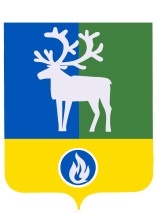 БЕЛОЯРСКИЙ РАЙОНХАНТЫ-МАНСИЙСКИЙ АВТОНОМНЫЙ ОКРУГ – ЮГРААДМИНИСТРАЦИЯ БЕЛОЯРСКОГО РАЙОНАПОСТАНОВЛЕНИЕот 03 мая 2017 года								                           № 380О внесении изменений в постановление администрации Белоярского районаот 27 апреля 2017 года № 360П о с т а н о в л я ю:1. Внести в постановление администрации Белоярского района от 27 апреля 2017 года № 360 «Об установлении особого противопожарного режима на территории городского поселения Белоярский» (далее – постановление) следующие изменения:1) наименование постановления изложить в следующей редакции:«Об установлении особого противопожарного режима на территории городского поселения Белоярский и межселенной территории Белоярского района»;2) пункт 1 изложить в следующей редакции:«1. Установить особый противопожарный режим на территории городского поселения Белоярский и межселенной территории Белоярского района с 28 апреля 2017 года по 9 мая 2017 года».»;3) подпункт 1 пункта 2 изложить в следующей редакции:«1) оповестить население Белоярского района о введении с 28 апреля 2017 года особого противопожарного режима на территории городского поселения Белоярский и межселенной территории Белоярского района;».2. Опубликовать настоящее постановление в газете «Белоярские вести. Официальный выпуск».3. Контроль за выполнением постановления возложить на первого заместителя главы Белоярского района Ойнеца А.В.Глава Белоярского района	                      					             С.П.Маненков